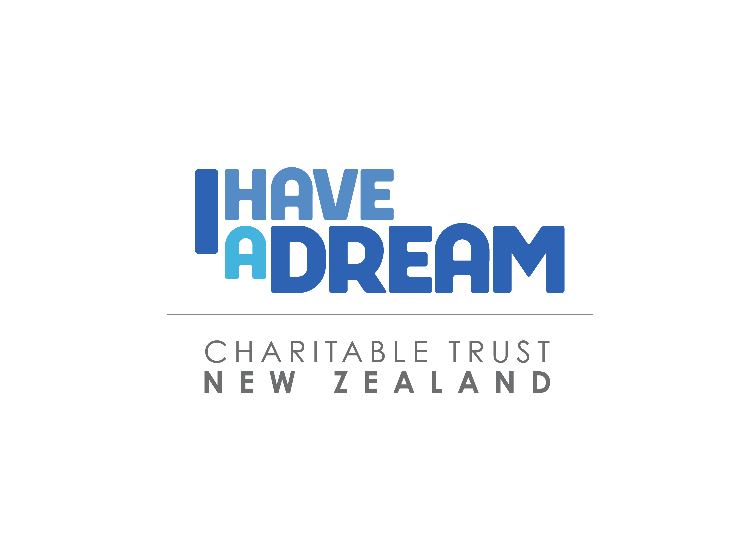 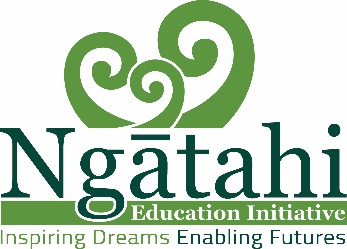 Payroll Giving Request FormYour employer must offer the Payroll Giving facility to enable you to make donations through your pay. Please complete and give to your employer.To:	_____________________________________________ (Employer)From:	_____________________________________________ (Your Name)Payroll Number/Reference: __________________________________Under the Payroll Giving Scheme please deduct:$_______________ OR ____________ % per pay from my net wages/salary and forward it as a donation to I Have a Dream Charitable Trust New Zealand - (Charities Commission #: CC24136)Enter the following information to appear on the payee’s bank statementTick one of the following: This is a new request This replaces my previous request for I Have a Dream Charitable TrustDate to Commence____________ Continue until further request OR Date to Finish________________________	(if applicable)Signed________________________________________Date__________To contact I Have a Dream Charitable Trust New Zealand, or for further information: www.ihaveadream.org.nz  I  info@ihaveadream.org.nz  I  P.O Box 314, Whangarei 0140Donee Organisation:Bank Account Details:I Have a Dream Charitable Trust New Zealand15 3978 0017397 00Particulars - Your NameCode - Your phone number (include area code)ReferencePAYROLLGIVE